6. razred, ANGLEŠČINAPouk na daljavo, 7. teden, 7. maj 2020, 24. ura, četrtekDistance learning during temporary school closure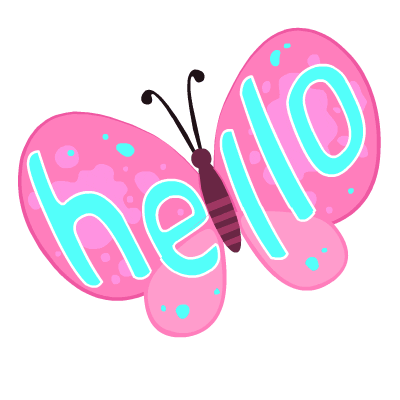 6. razred, ANGLEŠČINAPouk na daljavo, 7. teden, 7. maj 2020, 24. ura, četrtekDistance learning during temporary school closure6. razred, ANGLEŠČINAPouk na daljavo, 7. teden, 7. maj 2020, 24. ura, četrtekDistance learning during temporary school closureNASLOV  URE: Opisni sedanjik  - present continuous (vaje na spletu)NASLOV  URE: Opisni sedanjik  - present continuous (vaje na spletu)NASLOV  URE: Opisni sedanjik  - present continuous (vaje na spletu)ZAPOREDNA ŠT. URE pouka na daljavo: 25DATUM:  7. 5. 2020RAZRED: 6.Hello, everyone! Danes boste še utrjevali opisni sedanjik z vajami na spletu. V ponedeljek se srečamo na video konferenci, kjer bomo vadili za ustno ocenjevanje. Podrobne podatke ste ali še boste dobili po elektronski pošti.Hello, everyone! Danes boste še utrjevali opisni sedanjik z vajami na spletu. V ponedeljek se srečamo na video konferenci, kjer bomo vadili za ustno ocenjevanje. Podrobne podatke ste ali še boste dobili po elektronski pošti.Hello, everyone! Danes boste še utrjevali opisni sedanjik z vajami na spletu. V ponedeljek se srečamo na video konferenci, kjer bomo vadili za ustno ocenjevanje. Podrobne podatke ste ali še boste dobili po elektronski pošti.GAMES  to learn English: Upam, da ste dobro reševali te vaje.Danes lahko naredite  še nekaj  vaj na spletu. Kliknite na spodnji nalov, kjer so vaje samo iz opisnega sedanjika. Prepišite si vsaj pet povedi v zvezek. https://interaktivne-vaje.si/anglescina/grammar_6_9r/present_continuous.htmlOdkrivanje kartic – slike in opisa slike:http://enjoyenglish.free.fr/english/primaire/concentration/athome1/athome.htm GAMES  to learn English: Upam, da ste dobro reševali te vaje.Danes lahko naredite  še nekaj  vaj na spletu. Kliknite na spodnji nalov, kjer so vaje samo iz opisnega sedanjika. Prepišite si vsaj pet povedi v zvezek. https://interaktivne-vaje.si/anglescina/grammar_6_9r/present_continuous.htmlOdkrivanje kartic – slike in opisa slike:http://enjoyenglish.free.fr/english/primaire/concentration/athome1/athome.htm GAMES  to learn English: Upam, da ste dobro reševali te vaje.Danes lahko naredite  še nekaj  vaj na spletu. Kliknite na spodnji nalov, kjer so vaje samo iz opisnega sedanjika. Prepišite si vsaj pet povedi v zvezek. https://interaktivne-vaje.si/anglescina/grammar_6_9r/present_continuous.htmlOdkrivanje kartic – slike in opisa slike:http://enjoyenglish.free.fr/english/primaire/concentration/athome1/athome.htm 